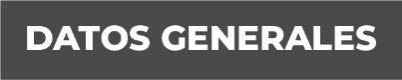 Nombre Erick Rivera SánchezGrado de Escolaridad LicenciaturaCédula Profesional (Licenciatura) 5453678Teléfono de Oficina   228 841 6170 Ext. 3006  Correo Electrónico erivera@fiscaliaveracruz.gob.mxFormación Académica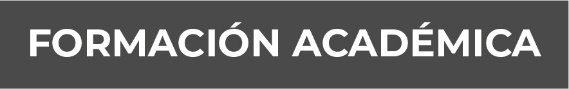 2000-2004Licenciatura en DerechoUniversidad VeracruzanaXalapa, Veracruz.
Trayectoria Profesional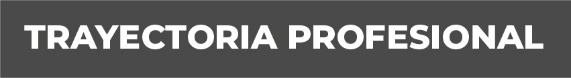 Junio 2019 – Octubre 2023Fiscal Décimo Segundo en la Unidad Integral del XVII Distrito Judicial en Coatzacoalcos, Fiscalía General del Estado de Veracruz.Septiembre 2017 – Octubre 2018Analista Jurídico en Servicios Administrativos de Sotavento, Coatzacoalcos, Veracruz.Febrero 2014 – Septiembre 2018Abogado en Despacho Jurídico.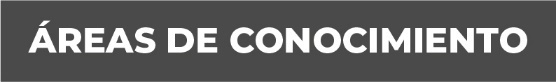 Derecho penal y ConstitucionalCriminalística y Criminología